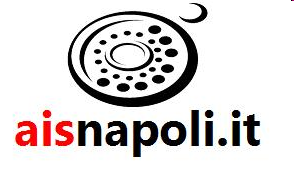 AIS CAMPANIA- DELEGAZIONE di NAPOLICorso n. 64_ I livello GIUGLIANO IN CAMPANIA ottobre 2016Il Direttore del Corso                                                Il Presidente di SezioneTommaso Luongo                                                          Nicoletta GargiuloLuogo : Ristorante La Marchesella – Via Marchesella 186
80014 Giugliano in Campania (Na) Orario : 20,00DataArgomento della LezioneMercoledì12/10/161 - LA FIGURA DEL SOMMELIERMercoledì18/10/162 - VITICOLTURAMercoledì26/10/163 - ENOLOGIA: LA PRODUZIONE DEL VINOMercoledì2/11/164 - ENOLOGIA: I COMPONENTI DEL VINOMercoledì9/11/165 - TECNICA DELLA DEGUSTAZIONE: ESAME VISIVOMercoledì16/11/166 – TECNICA DELLA DEGUSTAZIONE: ESAME OLFATTIVOMercoledì23/11/167 - TECNICA DELLA DEGUSTAZIONE: ESAME GUSTO-OLFATTIVOMercoledì30/11/168 – VINI SPECIALI E PASSITI 1Mercoledì7/12/169 - VINI SPECIALI E PASSITI 2Mercoledì14/12/1610 - LEGISLAZIONE E ENOGRAFIA NAZIONALEMercoledì11/01/1711 - BIRRA E DISTILLATI DA CEREALIMercoledì18/01/1712 - ALTRI DISTILLATIMercoledì25/01/1713 – LE FUNZIONI DEL SOMMELIERSabato5/02/1714  - VISITA IN AZIENDAMercoledì8/02/1715 - APPROFONDIMENTO SULLA DEGUSTAZIONE E AUTOVALUTAZIONE